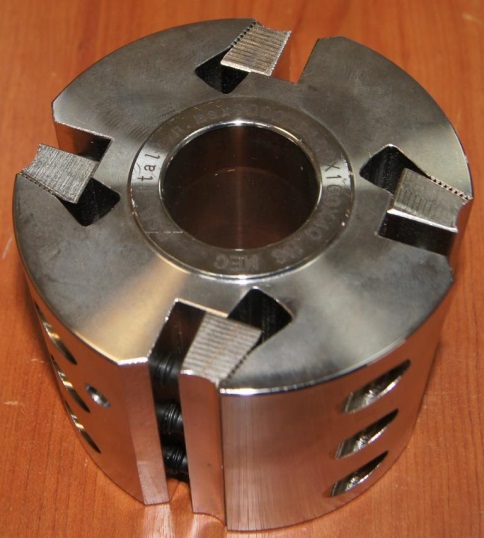 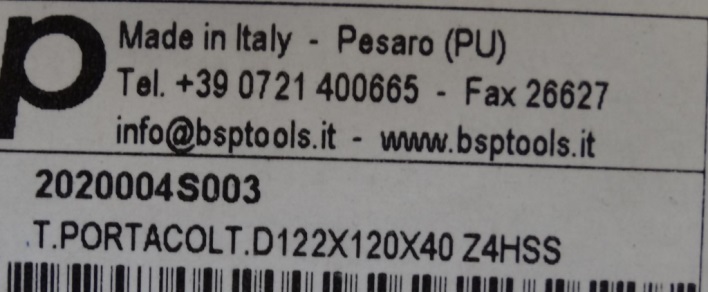 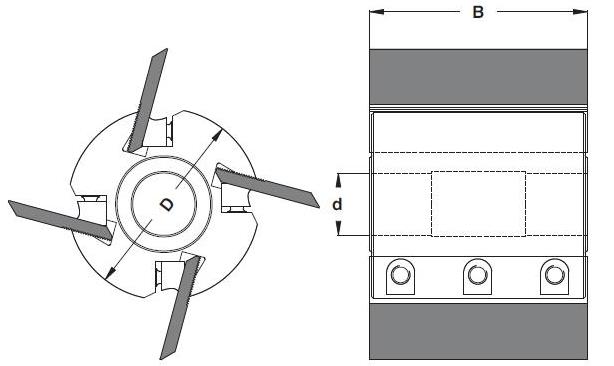 Код из 1САртикулНаименоваие/ Бренд/ПоставщикТехнические характеристикиГабаритыД*Ш*В,ммМасса,грМатериалМесто установки/НазначениеF00198432020004S003Ножевая головка профильная 122*120*40 Z=4 (BSP)122*120*40 Z=4 (BSP)6000металл4-х сторонние станки  /производство погонажных изделийF00198432020004S003122*120*40 Z=4 (BSP)6000металл4-х сторонние станки  /производство погонажных изделийF00198432020004S003     BSP122*120*40 Z=4 (BSP)6000металл4-х сторонние станки  /производство погонажных изделий